	Администрация городского округа муниципального образования «город Саянск»ПОСТАНОВЛЕНИЕВ целях  обеспечения эффективности и результативности расходования бюджетных средств, в соответствии со статьей 179 Бюджетного кодекса Российской Федерации, статьей 16 Федерального закона от 06.10.2003г.
 № 131-ФЗ «Об общих принципах организации местного самоуправления в Российской Федерации», подпрограммой «Молодым семьям - доступное жильё» на 2014-2020 годы государственной программы Иркутской области «Доступное жильё» на 2019-2024 годы», утвержденной постановлением Правительства Иркутской области от 31.10.2018 № 780-пп,  постановлением  администрации городского округа муниципального  образования «город  Саянск»  от  27.07.2018 №110-37-767-18 «Об утверждении Порядка разработки, утверждения, реализации и оценки эффективности реализации муниципальных программ муниципального образования «город Саянск», статьей 38 Устава муниципального образования «город Саянск», администрация городского округа муниципального образования «город Саянск»ПОСТАНОВЛЯЕТ: 1.Утвердить муниципальную программу «Молодым семьям – доступное жильё муниципального образования «город Саянск» на 2020-2025 годы».2.Признать утратившими силу:- постановление администрации городского округа муниципального образования «город Саянск» от 24.08.2015 №110-37-780-15 «Об утверждении муниципальной программы «Молодым семьям – доступное жильё на 2016-2020 годы», опубликовано в газете «Саянские зори» от 03.09.2015 № 34, стр. 3 (вкладыш);- постановление администрации городского округа муниципального образования «город Саянск» от 17.02.2016 №110-37-97-16 «О внесении изменений в постановление администрации городского округа муниципального образования «город Саянск» от 24.08.2015 №110-37-780-15 «Об  утверждении муниципальной программы «Молодым семьям – доступное жильё на 2016-2020 годы», опубликовано в газете «Саянские зори» 26.02.2016 № 7, стр. 3 (вкладыш);- постановление администрации городского округа муниципального образования «город Саянск» от 05.07.2016 №110-37-776-16 «О внесении изменений в постановление администрации городского округа муниципального образования «город Саянск» от 24.08.2015 №110-37-780-15 «Об  утверждении муниципальной программы «Молодым семьям – доступное жильё на 2016-2020 годы», опубликовано в газете «Саянские зори» 14.07.2016 № 27, стр. 6 (вкладыш);- постановление администрации городского округа муниципального образования «город Саянск» от 27.12.2016 №110-37-1645-16 «О внесении изменений в постановление администрации городского округа муниципального образования «город Саянск» от 24.08.2015 №110-37-780-15 «Об  утверждении муниципальной программы «Молодым семьям – доступное жильё на 2016-2020 годы», опубликовано в газете «Саянские зори» 12.01.2017 № 1, стр. 8 (вкладыш);- постановление администрации городского округа муниципального образования «город Саянск» от 21.12.2017 №110-37-1325-17 «О внесении изменений в постановление администрации городского округа муниципального образования «город Саянск» от 24.08.2015 №110-37-780-15 «Об  утверждении муниципальной программы «Молодым семьям – доступное жильё на 2016-2020 годы», опубликовано в газете «Саянские зори» 28.12.2017 № 51, стр. 1 (вкладыш);- постановление администрации городского округа муниципального образования «город Саянск» от 24.09.2018 №110-37-979-18 «О внесении изменений в постановление администрации городского округа муниципального образования «город Саянск» от 24.08.2015 №110-37-780-15 «Об  утверждении муниципальной программы «Молодым семьям – доступное жильё на 2016-2020 годы», опубликовано в газете «Саянские зори» 27.09.2018 № 38, стр. 5 (вкладыш);- постановление администрации городского округа муниципального образования «город Саянск» от 30.11.2018 №110-37-1312-18 «О внесении изменений в постановление администрации городского округа муниципального образования «город Саянск» от 24.08.2015 №110-37-780-15 «Об  утверждении муниципальной программы «Молодым семьям – доступное жильё», опубликовано в газете «Саянские зори» 06.12.2018 № 48, стр. 32 (вкладыш);- постановление администрации городского округа муниципального образования «город Саянск» от 28.12.2018 №110-37-1479-18 «О внесении изменений в постановление администрации городского округа муниципального образования «город Саянск» от 24.08.2015 №110-37-780-15 «Об  утверждении муниципальной программы «Молодым семьям – доступное жильё», опубликовано в газете «Саянские зори» 11.01.2019 № 1, стр. 20 (вкладыш).3.Опубликовать настоящее постановление на «Официальном интернет-портале правовой информации городского округа муниципального образования «город Саянск» (http://sayansk-pravo.ru), в газете «Саянские зори»  и разместить на официальном сайте администрации городского округа муниципального образования «город Саянск» в информационно-телекоммуникационной сети «Интернет».4.Постановление вступает в силу с 1 января 2020 года, но не ранее дня его официального опубликования. 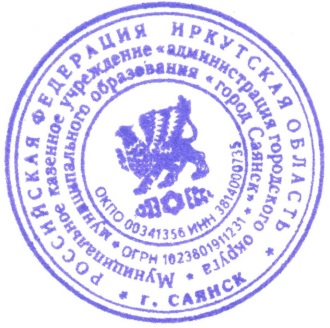 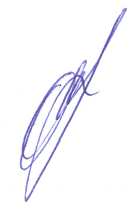 Мэр городского округа   муниципальногообразования «город Саянск»                                                                     О.В. БоровскийИсп. Веретельникова О.В.Тел. 5-10-05УТВЕРЖДЕНАпостановлением администрациигородского округа муниципального							            образования «город Саянск»								от 09.08.2019 №  110-37-897-19Муниципальная программа«Молодым семьям - доступное жильё муниципального образования «город Саянск»на 2020-2025 годы» 1. ПАСПОРТМУНИЦИПАЛЬНОЙ ПРОГРАММЫ «МОЛОДЫМ СЕМЬЯМ - ДОСТУПНОЕ ЖИЛЬЁ МУНИЦИПАЛЬНОГО ОБРАЗОВАНИЯ «ГОРОД САЯНСК» НА 2020-2025 ГОДЫ»2. ХАРАКТЕРИСТИКА ТЕКУЩЕГО СОСТОЯНИЯ СФЕРЫ РЕАЛИЗАЦИИМУНИЦИПАЛЬНОЙ ПРОГРАММЫ «МОЛОДЫМ СЕМЬЯМ -ДОСТУПНОЕ ЖИЛЬЁМУНИЦИПАЛЬНОГО ОБРАЗОВАНИЯ «ГОРОД САЯНСК»НА 2020-2025 ГОДЫ» Муниципальная программа «Молодым семьям - доступное жильёмуниципального образования «город Саянск» на 2020-2025 годы» (далее - Программа) разработана в целях реализации приоритетных национальных проектов в сфере обеспечения доступного жилья на территории городского округа муниципального образования «город Саянск».Стратегической целью государственной жилищной политики, изложенной в Концепции долгосрочного социально-экономического развития Российской Федерации на период до 2020 года, утвержденной распоряжением Правительства Российской Федерации от 17.11.2008 № 1662-р, является обеспечение доступности жилья для всех категорий граждан, в том числе для молодых семей, а также соответствия объема комфортного жилищного фонда потребностям населения.Комплексной стратегической целью социально-экономического развития города Саянска является значительное повышение уровня и качества жизни населения.Исходя из поставленной цели, важнейшим приоритетом развития муниципального образования «город Саянск» является создание комфортной городской среды, обеспечивающей горожанам высокие стандарты повседневной жизни, в том числе обеспечение доступности жилья.В городе Саянске на 01.01.2019 проживает 38,8 тыс. человек. Почти треть населения Саянска - это молодежь в возрасте от 14 до 30 лет.Большинство молодых семей не имеет возможности решить жилищную проблему самостоятельно, так как собственных накоплений они не имеют, а расходы, связанные с получением кредита, ежемесячным обслуживанием и погашением дорогостоящих заемных средств, являются непосильным финансовым бременем для молодых семей, нуждающихся в улучшении жилищных условий. Поэтому требуется продуманная и реалистичная политика в отношении оказания поддержки молодым семьям в приобретении жилья.В настоящее время в очереди признанных нуждающимися в улучшении жилищных условий состоит более 356 молодых семей.Жилье является важнейшим благом, обеспечивающим достойное существование человека. Неудовлетворительные жилищные условия оказывают особенно отрицательное влияние на репродуктивное поведение молодой семьи. Вынужденное проживание с родителями одного из супругов снижает уровень рождаемости и увеличивает количество разводов среди молодых семей. Установлено, что средний состав семей, занимающих отдельную квартиру или дом, численно выше, чем семей, которые снимают комнату или проживают в общежитии.Органами власти, учеными, общественными деятелями неоднократно подчеркивались важность учета демографического аспекта государственной политики в развитии экономики страны и необходимость оказания помощи молодым гражданам в решении их жилищных проблем.Использование программно-целевого метода необходимо для того, чтобы сконцентрировать на решении ключевых проблем в жилищной сфере имеющиеся бюджетные ресурсы, обеспечить сбалансированность и последовательность решения поставленных задач, запустить механизм реализации Программы.3. ЦЕЛЬ И ЗАДАЧИ ПРОГРАММЫЦелью Программы является обеспечение молодых семей доступным жильем, признанных в установленном порядке нуждающимися в улучшении жилищных условий, в муниципальном образовании «город Саянск».Задачи Программы:1. Привлечение для решения жилищной проблемы молодых семей финансовых ресурсов на местном уровне путем консолидации бюджетных и внебюджетных источников финансирования.2. Предоставление молодым семьям - участникам программы «Молодым семьям - доступное жилье» социальных выплат на приобретение (строительство) жилья.3. Формирование условий для повышения заинтересованности молодежи в развитии социально-экономического, производственного потенциала, закрепления молодежи в г. Саянске.Программа не предусматривает в своем составе подпрограммы.4. ОБЪЕМ И ИСТОЧНИКИ ФИНАНСИРОВАНИЯ ПРОГРАММЫРеализация мероприятий Программы осуществляется за счет средств местного, областного и федерального бюджетов.Общий объем финансовых средств, необходимых для реализации Программы, составляет 40200,0 тыс. руб., из них: (данные приведены в таблице).Финансирование мероприятий Программы планируется осуществлять за счет средств местного бюджета в пределах объемов бюджетных ассигнований, предусмотренных в решении Думы городского округа муниципального образования «город Саянск» о местном бюджете на очередной финансовый год и плановый период.Объем финансирования Программы ежегодно уточняется в соответствии с решением Думы городского округа муниципального образования «город Саянск» о местном бюджете на соответствующий финансовый год и плановый период.В ходе реализации Программы отдельные ее мероприятия могут уточняться, а объемы их финансирования корректироваться с учетом утвержденных расходов местного бюджета на текущий финансовый год.Прогноз сводных показателей муниципальных заданий на оказание (выполнение) муниципальных услуг (работ)Муниципальным казённым учреждением «администрация городского округа муниципального образования «город Саянск»5. ОСНОВНЫЕ МЕРОПРИЯТИЯ ПРОГРАММЫОсновное мероприятие Программы - улучшение жилищных условий молодых семей и проведение комплекса мер, направленных на выполнение задач Программы.Реализацию основного мероприятия Программы обеспечивает администрация городского округа муниципального образования «город Саянск», Комитет по управлению имуществом администрации муниципального образования «город Саянск» в рамках возложенных полномочий.Организационные мероприятия предусматривают:1) признание молодых семей нуждающимися в жилых помещениях и участниками Программы;2) формирование списка молодых семей - участников Программы, изъявивших желание получить социальную выплату на приобретение жилого помещения или создание объекта индивидуального жилищного строительства в планируемом году;3) определение ежегодно размера бюджетных ассигнований, выделяемых из местного бюджета на реализацию мероприятий Программы;4) выдачу молодым семьям в установленном порядке свидетельств о праве на получение социальной выплаты на приобретение жилого помещения или создание объекта индивидуального жилищного строительства в соответствии с выпиской из утвержденного органом исполнительной власти субъекта Российской Федерации списка молодых семей - претендентов на получение социальных выплат в соответствующем году;5) предоставление молодым семьям социальных выплат на приобретение жилого помещения или создание объекта индивидуального жилищного строительства;6) организацию информационной и разъяснительной работы среди населения по освещению целей и задач Программы.Основными принципами реализации Программы являются:добровольность участия в Программе молодых семей;признание молодой семьи нуждающейся в жилых помещениях в соответствии с законодательством Российской Федерации;возможность для молодых семей реализовать свое право на получение поддержки за счет средств, предоставляемых в рамках Программы из федерального, областного и местного бюджетов на улучшении жилищных условий только один раз.Условиями прекращения реализации Программы являются досрочное достижение цели и задач Программы, а также изменение механизмов реализации государственной жилищной политики.Механизм реализации Программы предполагает оказание финансовой поддержки молодым семьям - участникам Программы при улучшении жилищных условий путем предоставления им социальных выплат.Участником Программы может быть молодая семья, в том числе молодая семья, имеющая одного ребенка и более, где один из супругов не является гражданином Российской Федерации, а также неполная молодая семья, состоящая из одного молодого родителя, являющегося гражданином Российской Федерации, и одного ребенка и более, соответствующие следующим требованиям:1) возраст каждого из супругов либо одного родителя в неполной семье на день принятия решения о включении молодой семьи в список претендентов на получение социальной выплаты на приобретение жилого помещения или создание объекта индивидуального жилищного строительства в планируемом году не превышает 35 лет;2) молодая семья признана нуждающейся в жилом помещении в соответствии с настоящим разделом;3) наличие у семьи доходов, позволяющих получить кредит, либо иных денежных средств, достаточных для оплаты расчетной (средней) стоимости жилья в части, превышающей размер предоставляемой социальной выплаты на приобретение жилого помещения или создание объекта индивидуального жилищного строительства.Для целей Программы под нуждающимися в жилых помещениях понимаются молодые семьи, поставленные на учет в качестве нуждающихся в улучшении жилищных условий до 1 марта 2005 года, а также молодые семьи, признанные администрацией городского округа муниципального образования «город Саянск» по месту их постоянного жительства нуждающимися в жилых помещениях после 1 марта 2005 года по тем же основаниям, которые установлены статьей 51 Жилищного кодекса Российской Федерации для признания граждан нуждающимися в жилых помещениях, предоставляемых по договорам социального найма, вне зависимости от того, поставлены ли они на учет в качестве нуждающихся в жилых помещениях.При определении для молодой семьи уровня обеспеченности общей площадью жилого помещения учитывается суммарный размер общей площади всех пригодных для проживания жилых помещений, занимаемых членами молодой семьи по договорам социального найма, и (или) жилых помещений и (или) части жилого помещения (жилых помещений), принадлежащих членам молодой семьи на праве собственности.Для признания нуждающейся в жилом помещении и участниками Программы молодая семья подает в Комитет по управлению имуществом администрации муниципального образования «город Саянск» заявление в 2 экземплярах (один экземпляр возвращается заявителю с указанием даты принятия заявления и приложенных к нему документов), а также следующие документы:1) удостоверяющие личность каждого члена молодой семьи;2) подтверждающие родственные отношения между членами молодой семьи (свидетельство о браке, свидетельство о рождении);3) справку с места жительства о составе семьи;4) правоустанавливающий документ на имеющееся у заявителя жилое (жилые) помещение (помещения), право на которое не зарегистрировано в Едином государственном реестре прав на недвижимое имущество и сделок с ним;5) документы, для подтверждения имеющихся средств у семьи на оплату расчетной (средней) стоимости жилья в части, превышающей размер предоставляемой социальной выплаты на приобретение жилья или строительство индивидуального жилого дома:- выписка из счета банка или иной кредитной организации о наличии денежных средств, принадлежащих членам (одному из членов) молодой семьи, выданная в срок не позднее чем за десять рабочих дней до даты ее представления, или заверенная банком или иной кредитной организацией копия сберегательной книжки членов (одного из членов) молодой семьи, содержащая сведения о сумме денежных средств, принадлежащих членам (одному из членов) молодой семьи;- документ из банка или иной организации о возможности предоставления членам (одному из членов) молодой семьи кредита (займа) на приобретение жилого помещения или создание объекта индивидуального жилищного строительства, в том числе ипотечного жилищного кредита, с указанием максимальной суммы предполагаемого кредита (займа), выданный в срок не позднее чем за пятнадцать рабочих дней до даты его представления, или копия договора займа на приобретение жилого помещения или создание объекта индивидуального жилищного строительства с указанием срока и суммы займа, заключенного членами (одним из членов) молодой семьи с физическим лицом, с приложением расписки или иного документа, подтверждающего факт приема-передачи денежных средств;- отчет об оценке объекта недвижимого имущества, находящегося в собственности членов (одного из членов) молодой семьи, подготовленный в соответствии с требованиями Федерального закона от 29 июля 1998 года № 135-ФЗ «Об оценочной деятельности в Российской Федерации», составленный независимым оценщиком в срок не позднее чем за месяц до даты его представления, а также копии выписок (копия выписки) из Единого государственного реестра недвижимости о правах членов (одного из членов) молодой семьи на данный объект недвижимого имущества;- отчет об оценке стоимости транспортного средства, находящегося в собственности членов (одного из членов) молодой семьи, подготовленный в соответствии с требованиями Федерального закона от 29 июля 1998 года № 135-ФЗ «Об оценочной деятельности в Российской Федерации», составленный независимым оценщиком в срок не позднее чем за месяц до даты его представления, а также копия паспорта указанного транспортного средства;- копия государственного сертификата на материнский (семейный) капитал с приложением справки о размере средств материнского (семейного) капитала, выданной Отделением Пенсионного фонда Российской Федерации по Иркутской области в срок не позднее чем за пятнадцать рабочих дней до даты ее представления;- копия сертификата на областной материнский (семейный) капитал с приложением справки о размере средств областного материнского (семейного) капитала, выданной государственным учреждением Иркутской области, подведомственным министерству социального развития, опеки и попечительства Иркутской области и включенным в перечень, утвержденный нормативным правовым актом указанного министерства, в срок не позднее чем за пятнадцать рабочих дней до даты ее представления.Специалист Комитета по управлению имуществом администрации муниципального образования «город Саянск» делает копии документов и заверяет копии своей подписью, подлинники документов возвращает заявителю.Комитет по управлению имуществом администрации муниципального образования «город Саянск» обеспечивает проверку сведений, содержащихся в документах, представленных заявителем, и в 20-дневный срок с даты их представления обеспечивает принятие решения о признании либо об отказе в признании молодой семьи участницей Программы.Решение о признании либо об отказе в признании молодой семьи участницей Программы принимается в виде постановления администрации городского округа муниципального образования «город Саянск».О принятом решении молодая семья письменно уведомляется Комитетом по управлению имуществом администрации муниципального образования «город Саянск» в 5-дневный срок со дня его принятия.Основаниями для отказа в признании молодой семьи нуждающейся в жилом помещении являются:1) не представлены документы, указанные в подпунктах 1 - 5 настоящего раздела, необходимые для признания молодой семьи нуждающейся в жилом помещении по основаниям, предусмотренным ст. 51 Жилищного кодекса РФ;2) отсутствие оснований для признания молодой семьи нуждающейся в жилом помещении, предусмотренных статьей 51 Жилищного кодекса Российской Федерации;3) не истек срок, предусмотренный статьей 53 Жилищного кодекса Российской Федерации.Молодые семьи - участники муниципальной программы «Доступное жилье для молодых семей на 2011 - 2015 годы», утвержденной постановлением администрации городского округа муниципального образования «город Саянск» 24.06.2011 
№ 110-37-618-11 считаются участниками муниципальной программы «Молодым семьям - доступное жилье» и подлежат включению в списки молодых семей - участников Программы (в том же хронологическом порядке, в котором молодой семьей были поданы документы в администрацию городского округа муниципального образования «город Саянск» для участия в муниципальной программе «Доступное жилье для молодых семей на 2011 - 2015 годы»), без предоставления дополнительных документов.Условием участия в Программе и предоставления социальной выплаты является согласие совершеннолетних членов молодой семьи на обработку администрацией городского округа муниципального образования «город Саянск», исполнительными органами государственной власти Иркутской области, федеральными органами исполнительной власти персональных данных о членах молодой семьи.Согласие оформляется в соответствии со статьей 9 Федерального закона от 27 июля 2006 года № 152-ФЗ «О персональных данных».Комитет по управлению имуществом администрации муниципального образования «город Саянск» до 1 июня года, предшествующего планируемому, формирует списки молодых семей - участников Программы, изъявивших желание получить социальную выплату в планируемом году, порядок формирования и форма которых определяются Министерством по молодежной политике Иркутской области (далее - Министерство). В первую очередь в указанные списки включаются молодые семьи - участники Программы, поставленные на учет в качестве нуждающихся в улучшении жилищных условий до 1 марта 2005 года, а также молодые семьи, имеющие трех и более детей.Программой предусматриваются следующие формы государственной поддержки участвующих в Программе молодых семей:1) предоставление социальной выплаты на приобретение (строительство) жилья в рамках Особенности реализации отдельных мероприятий.2) предоставление дополнительной социальной выплаты за счет средств областного бюджета на цели погашения части жилищного кредита (займа) либо для компенсации затраченных собственных средств на приобретение жилого помещения или создание объекта индивидуального жилищного строительства при рождении (усыновлении) ребенка (далее - дополнительная социальная выплата).Социальная выплата на приобретение жилья используется молодой семьей для приобретения у физических и (или) юридических лиц жилого помещения как на первичном, так и на вторичном рынках жилья или для создания объекта индивидуального жилищного строительства, отвечающих требованиям, установленными статьями 15 и 16 Жилищного кодекса Российской Федерации, благоустроенных применительно к условиям населенного пункта, в котором приобретается (строится) жилое помещение для постоянного проживания.Социальная выплата не может быть использована на приобретение жилого помещения у близких родственников (супруга (супруги), дедушки (бабушки), внуков, родителей (в том числе усыновителей), детей (в том числе усыновленных), полнородных и неполнородных братьев и сестер).Общая площадь приобретаемого жилого помещения (создаваемого объекта индивидуального жилищного строительства) в расчете на каждого члена молодой семьи, учтенного при расчете размера социальной выплаты на приобретение, не может быть меньше учетной нормы общей площади жилого помещения, установленной органами местного самоуправления муниципальных образований Иркутской области в целях принятия граждан на учет в качестве нуждающихся в жилых помещениях в месте приобретения жилого помещения или создания объекта индивидуального жилищного строительства.В случае использования социальной выплаты на приобретение жилья для погашения основной суммы долга и уплаты процентов по жилищным кредитам, в том числе ипотечным, или жилищным займам на приобретение жилого помещения или строительство индивидуального жилого дома, за исключением иных процентов, штрафов, комиссий и пеней за просрочку исполнения обязательств по этим кредитам или займам, общая площадь приобретаемого жилого помещения (строящегося индивидуального жилогодома) в расчете на каждого члена молодой семьи на дату государственной регистрации права собственности на такое жилое помещение (индивидуальный жилой дом) не может быть меньше учетной нормы общей площади жилого помещения, установленной органами местного самоуправления в целях принятия граждан на учет в качестве нуждающихся в жилых помещениях в месте приобретения жилого помещения или строительства индивидуального жилого дома.Размер общей площади жилого помещения, с учетом которого определяется размер социальной выплаты на приобретение, составляет:- для семьи, состоящей из двух человек (молодые супруги или один молодой родитель и ребенок) - 42 кв. метра;- для семьи, состоящей из трех или более человек, включающей помимо молодых супругов одного или более детей (либо семьи, состоящей из одного молодого родителя и двух или более детей) - по 18 кв. метров на одного человека.Особенности оказания отдельных форм государственной поддержки заключаются в следующем:1) предоставление социальной выплаты на приобретение жилья.Предоставление социальной выплаты на приобретение жилья осуществляется в соответствии с государственной программой Российской Федерации «Обеспечение доступным и комфортным жильем и коммунальными услугами граждан Российской Федерации», утвержденной постановлением Правительства Российской Федерации от 30 декабря 2017 года № 1710 (далее - федеральная подпрограмма).Условием предоставления социальной выплаты на приобретение жилья является наличие у молодой семьи помимо права на получение средств социальной выплаты дополнительных средств, в том числе собственных средств или средств, предоставляемых любыми организациями и (или) физическими лицами по кредитному договору (договору займа) на приобретение (строительство) жилья, ипотечному жилищному договору, необходимых для оплаты создания объекта индивидуального жилищного строительства или приобретения жилого помещения. В качестве дополнительных средств молодой семьей также могут быть использованы средства (часть средств) материнского (семейного) капитала.Приобретаемое жилое помещение (создаваемый объект индивидуального жилищного строительства) при использовании социальной выплаты на приобретение жилья должно находиться на территории Иркутской области.Право молодой семьи - участника Программы на получение социальной выплаты удостоверяется именным документом - свидетельством о праве на получение социальной выплаты на приобретение жилого помещения или создание объекта индивидуального жилищного строительства (далее - свидетельство), которое не является ценной бумагой.Социальные выплаты на приобретение жилья используются:для оплаты цены договора купли-продажи жилого помещения (за исключением средств, когда оплата цены договора купли-продажи предусматривается в составе цены договора с уполномоченной организацией на приобретение жилого помещения экономического класса на первичном рынке жилья);для оплаты цены договора строительного подряда на создание объекта индивидуального жилищного строительства;для осуществления последнего платежа в счет уплаты паевого взноса в полном размере, после уплаты которого, жилое помещение переходит в собственность молодой семьи (в случае если молодая семья или один из супругов в молодой семье является членом жилищного, жилищно-строительного, жилищного накопительного кооператива);для уплаты первоначального взноса при получении жилищного кредита, в том числе ипотечного, или жилищного займа на приобретение жилого помещения или создание объекта индивидуального жилищного строительства;для оплаты цены договора с уполномоченной организацией на приобретение в интересах молодой семьи жилого помещения экономического класса на первичном рынке жилья, в том числе на оплату цены договора купли-продажи жилого помещения (в случаях, когда это предусмотрено договором с уполномоченной организацией) и (или) оплату услуг указанной организации;для погашения основной суммы долга и уплаты процентов по жилищным кредитам, в том числе ипотечным, или жилищным займам на приобретение жилого помещения или строительство индивидуального жилого дома (далее - погашение долга по кредитам), за исключением иных процентов, штрафов, комиссий и пеней за просрочку исполнения обязательств по этим кредитам или займам;для уплаты цены договора участия в долевом строительстве, который предусматривает в качестве объекта долевого строительства жилое помещение, путем внесения соответствующих средств на счет эскроу.Приобретаемое жилое помещение (созданный объект индивидуального жилищного строительства) оформляется в общую собственность всех членов молодой семьи, указанных в свидетельстве.В случае использования средств социальной выплаты для уплаты первоначального взноса при получении жилищного кредита, в том числе ипотечного, или жилищного займа на приобретение жилого помещения или создание объекта индивидуального жилищного строительства или для погашения долга по кредитам, за исключением иных процентов, штрафов, комиссий и пеней за просрочку исполнения обязательств по этим кредитам или займам, допускается оформление приобретенного жилого помещения или созданного объекта индивидуального жилищного строительства в собственность одного из супругов или обоих супругов. При этом лицо (лица), на чье имя оформлено право собственности на жилое помещение или объект индивидуального жилищного строительства, представляет в администрацию городского округа муниципального образования «город Саянск» нотариально заверенное обязательство переоформить приобретенное с помощью социальной выплаты на приобретение жилья жилое помещение или созданный с помощью социальной выплаты на приобретение жилья объект индивидуального жилищного строительства в общую собственность всех членов семьи, указанных в свидетельстве, в течение 6 месяцев после снятия обременения с жилого помещения или объекта индивидуального жилищного строительства.Размер социальной выплаты на приобретение жилья составляет:- 35 процентов расчетной (средней) стоимости жилья, определяемой в соответствии с требованиями Программы - для молодых семей, не имеющих детей;- 40 процентов расчетной (средней) стоимости жилья, определяемой в соответствии с требованиями Программы - для молодых семей, имеющих одного и более детей, а также для неполных молодых семей, состоящих из одного молодого родителя и одного и более детей.В случае использования социальной выплаты на уплату последнего платежа в счет уплаты паевого взноса ее размер ограничивается суммой остатка задолженности по выплате остатка пая.В случае использования социальной выплаты для погашения долга по кредитам ее размер ограничивается суммой остатка основного долга и остатка задолженности по выплате процентов за пользование ипотечным жилищным кредитом или займом, за исключением иных процентов, штрафов, комиссий и пеней за просрочку исполнения обязательств по этим кредитам или займам.Расчет размера социальной выплаты производится исходя из размера общей площади жилого помещения, установленного настоящим разделом для семей разной численности, количества членов молодой семьи - участника Программы и норматива стоимости 1 квадратного метра общей площади жилья по муниципальному образованию «город Саянск». Норматив стоимости 1 квадратного метра общей площади жилья по муниципальному образованию «город Саянск» для расчета размера социальной выплаты устанавливается администрацией городского округа муниципального образования «город Саянск», но не выше средней рыночной стоимости 1 квадратного метра общей площади жилья по Иркутской области, определяемой на соответствующий период федеральным органом государственной власти, осуществляющим выработку и реализацию государственной политики в сфере жилищно-коммунального хозяйства и нормативное правовое регулирование в этой сфере.Расчет размера социальной выплаты для молодой семьи, в которой один из супругов не является гражданином Российской Федерации, производится в соответствии с настоящим разделом исходя из размера общей площади жилого помещения, установленного для семей разной численности с учетом членов семьи, являющихся гражданами Российской Федерации.Расчетная (средняя) стоимость жилья, используемая при расчете размера социальной выплаты, определяется по формуле:СтЖ = Н x РЖ,где:Н - норматив стоимости 1 квадратного метра общей площади жилья по муниципальному образованию «город Саянск», определяемый в соответствии с требованиями Программы;РЖ - размер общей площади жилого помещения, определяемый в соответствии с требованиями Программы.Предоставление социальных выплат на приобретение жилья осуществляется при условии доведения в установленном порядке соответствующих лимитов софинансирования за счет средств федерального бюджета, предусмотренных на реализацию федеральной подпрограммы.Вопросы предоставления социальных выплат на приобретение жилья, не урегулированные Программой, разрешаются в соответствии с нормами федеральной программы.2) предоставление дополнительной социальной выплаты.При рождении (усыновлении) одного ребенка молодой семье - участнику Программы предоставляется дополнительная социальная выплата за счет средств областного бюджета в размере 5 процентов расчетной (средней) стоимости жилья, используемой при расчете размера социальной выплаты на приобретение жилья или социальной выплаты на приобретение жилья за счет средств областного и местного бюджетов, указанного в свидетельстве.Дополнительная социальная выплата предоставляется на цели погашения части основной суммы долга и уплаты процентов по жилищным кредитам, в том числе ипотечным, или жилищным займам, полученным на приобретение жилого помещения или создание объекта индивидуального жилищного строительства в рамках Программы, за исключением иных процентов, штрафов, комиссий и пеней за просрочку исполнения обязательств по этим кредитам или займам, либо для компенсации затраченных молодой семьей собственных средств на приобретение жилого помещения или создание объекта индивидуального жилищного строительства в рамках Программы.Молодой семье - участнику Программы при рождении (усыновлении) одного ребенка предоставляется дополнительная социальная выплата при соблюдении следующих условий:1. Ребенок, дающий право на дополнительную социальную выплату, не включен в состав молодой семьи при принятии Министерством решения о включении данной молодой семьи в список претендентов на получение социальной выплаты на приобретение жилого помещения или создание объекта индивидуального жилищного строительства в соответствующем году.2. Ребенок, дающий право на дополнительную социальную выплату, рожден (усыновлен) в период с даты заключения кредитного договора (договора займа) на приобретение (строительство) жилья, ипотечного жилищного договора, необходимых для оплаты создания объекта индивидуального жилищного строительства или приобретения жилого помещения, до даты предоставления молодой семье - участнице Подпрограммы, социальную выплату на приобретение жилого помещения или создание объекта индивидуального жилищного строительства в соответствующем году, либос даты утверждения министерством сводного списка молодых семей - участниц Подпрограммы изъявивших желание получить социальную выплату на приобретение жилого помещения или создание объекта индивидуального жилищного строительства в планируемом году, до даты предоставления молодой семье - участнице Подпрограммы социальной выплаты на приобретение жилого помещения или создание объекта индивидуального жилищного строительства в соответствующем году.3. Молодой семье предоставлена социальная выплата на приобретение жилого помещения или создание объекта индивидуального жилищного строительства в соответствии с Программой.В случае рождения двух или более детей одновременно дополнительная социальная выплата назначается на каждого ребенка. При этом каждый ребенок учитывается отдельно.Размер дополнительной социальной выплаты с учетом размера предоставленной молодой семье социальной выплаты на приобретение жилья или социальной выплаты на приобретение жилья за счет средств областного и местного бюджетов в рамках реализации мероприятий Программы не может превышать стоимости приобретенного (построенного) жилья в рамках Программы.Предоставление дополнительной социальной выплаты производится один раз при рождении (усыновлении) одного ребенка в порядке, утвержденном Министерством.Определение размера социальных выплат для участников муниципальной Программы определяется требованиями, установленными подпрограммой «Молодым семьям - доступное жилье» на 2019 - 2024 годы государственной программы Иркутской области «Доступное жилье» на 2019 - 2024 годы».В случае непривлечения средств из областного, федерального бюджетов на реализацию Программы, молодой семье - участнице Программы предоставляется социальная выплата за счет средств местного бюджета на частичную оплату первоначального взноса при получении кредита (займа) на приобретение (строительство) жилья в размере не менее 10% расчетной (средней) стоимости жилья, определенной в соответствии с настоящим разделом Программы.Молодые семьи - участники Программы, соответствующие условиям для участия в Программе, считаются участниками Программы и подлежат включению в списки молодых семей - участников Программы (в том же хронологическом порядке, в котором молодой семьей были поданы документы в администрацию городского округа муниципального образования «город Саянск» для участия в Программе).Возможными формами участия организаций в реализации Программы, за исключением организаций, предоставляющих кредиты (займы) на приобретение или строительство жилья, в том числе ипотечные жилищные кредиты, могут являться такие как участие в софинансировании предоставления социальных выплат, предоставление материально-технических ресурсов на строительство жилья для молодых семей - участников Программы, а также иные формы поддержки. Конкретные формы участия этих организаций в реализации Программы определяются в соглашении, заключаемом между организациями и администрацией городского округа муниципального образования «город Саянск».6. ОЖИДАЕМЫЕ РЕЗУЛЬТАТЫ РЕАЛИЗАЦИИ ПРОГРАММЫУспешное выполнение мероприятий Программы позволит:1. Улучшить жилищные условия 228 молодым семьям.2. Привлечь в жилищную сферу дополнительные финансовые средства кредитных и других организаций, предоставляющих кредиты и займы на приобретение или строительство жилья, а также собственные средства граждан.3. Развивать и закреплять положительные демографические тенденции в муниципальном образовании «город Саянск».4. Укреплять семейные отношения и снижать уровень социальной напряженности в обществе.5. Развивать ипотечное кредитование.Эффективность реализации Программы и использования выделенных на нее средств федерального, областного и местного бюджетов будет обеспечена за счет:а) прозрачности использования бюджетных средств;б) государственного регулирования порядка расчета размера и предоставления социальных выплат;в) адресного предоставления социальных выплат;г) привлечения молодыми семьями собственных, кредитных и заемных средств для приобретения жилого помещения или строительства индивидуального жилого дома.Показатели результативности муниципальной программыМэр городского округа муниципального образования«город Саянск» 							                       О.В.БоровскийОтОтОт09.08.2019№110-37-897-19г.Саянскг.Саянскг.Саянскг.Саянскг.Саянскг.СаянскОб утверждении муниципальной программы «Молодым семьям – доступное жильё муниципального образования «город Саянск» на 
2020-2025 годы»Об утверждении муниципальной программы «Молодым семьям – доступное жильё муниципального образования «город Саянск» на 
2020-2025 годы»Об утверждении муниципальной программы «Молодым семьям – доступное жильё муниципального образования «город Саянск» на 
2020-2025 годы»Об утверждении муниципальной программы «Молодым семьям – доступное жильё муниципального образования «город Саянск» на 
2020-2025 годы»Об утверждении муниципальной программы «Молодым семьям – доступное жильё муниципального образования «город Саянск» на 
2020-2025 годы»Об утверждении муниципальной программы «Молодым семьям – доступное жильё муниципального образования «город Саянск» на 
2020-2025 годы»Об утверждении муниципальной программы «Молодым семьям – доступное жильё муниципального образования «город Саянск» на 
2020-2025 годы»№ п/пНаименование характеристик муниципальной программыСодержание характеристик муниципальной программы1231.Правовое основание разработки муниципальной программыСтатья 179 Бюджетного кодекса Российской Федерации, статья 16 Федерального закона от 06.10.2003 № 131-ФЗ «Об общих принципах организации местного самоуправления в Российской Федерации», подпрограмма «Молодым семьям - доступное жилье» на 2014 - 2020 годы государственной программы Иркутской области «Доступное жилье» на 2019 - 2024 годы, утвержденной постановлением Правительства Иркутской области от 31.10.2018 № 780-пп, постановление администрации городского округа муниципального образования «город Саянск» от 27.07.2018 № 110-37-767-18 «Об утверждении порядка разработки муниципальных программ, формирования, реализации и оценки эффективности указанных программ муниципального образования «город Саянск», статья 38 Устава муниципального образования «город Саянск»2.Ответственный исполнитель муниципальной программыАдминистрация городского округа муниципального образования «город Саянск»3.Соисполнители муниципальной программыКомитет по управлению имуществом администрации муниципального образования «город Саянск»4.Цель муниципальной программыОбеспечение молодых семей доступным жильем, признанных в установленном порядке, нуждающимися в улучшении жилищных условий, в муниципальном образовании «город Саянск»1233335.Задачи муниципальной программы
1. Привлечение для решения жилищной проблемы молодых семей финансовых ресурсов на местном уровне путем консолидации бюджетных и внебюджетных источников финансирования.2. Предоставление молодым семьям - участникам программы «Молодым семьям - доступное жилье» социальных выплат на приобретение (строительство) жилья.3.Формирование условий для повышения заинтересованности молодежи в развитии социально-экономического, производственного потенциала, закрепление молодежи в г.Саянске1. Привлечение для решения жилищной проблемы молодых семей финансовых ресурсов на местном уровне путем консолидации бюджетных и внебюджетных источников финансирования.2. Предоставление молодым семьям - участникам программы «Молодым семьям - доступное жилье» социальных выплат на приобретение (строительство) жилья.3.Формирование условий для повышения заинтересованности молодежи в развитии социально-экономического, производственного потенциала, закрепление молодежи в г.Саянске1. Привлечение для решения жилищной проблемы молодых семей финансовых ресурсов на местном уровне путем консолидации бюджетных и внебюджетных источников финансирования.2. Предоставление молодым семьям - участникам программы «Молодым семьям - доступное жилье» социальных выплат на приобретение (строительство) жилья.3.Формирование условий для повышения заинтересованности молодежи в развитии социально-экономического, производственного потенциала, закрепление молодежи в г.Саянске1. Привлечение для решения жилищной проблемы молодых семей финансовых ресурсов на местном уровне путем консолидации бюджетных и внебюджетных источников финансирования.2. Предоставление молодым семьям - участникам программы «Молодым семьям - доступное жилье» социальных выплат на приобретение (строительство) жилья.3.Формирование условий для повышения заинтересованности молодежи в развитии социально-экономического, производственного потенциала, закрепление молодежи в г.Саянске6.Сроки реализации муниципальной программы2020-2025 годы2020-2025 годы2020-2025 годы2020-2025 годы7.Объем и источники финансирования муниципальной программыОбщий объем финансирования программы составляет 40200,0 тыс. руб.Общий объем финансирования программы составляет 40200,0 тыс. руб.Общий объем финансирования программы составляет 40200,0 тыс. руб.Общий объем финансирования программы составляет 40200,0 тыс. руб.7.Объем и источники финансирования муниципальной программыГодМестный бюджет (сумма/тыс. руб.)Областной бюджет (сумма/тыс. руб.)Федеральный бюджет (сумма/тыс. руб.)7.Объем и источники финансирования муниципальной программы20206700,00,00,07.Объем и источники финансирования муниципальной программы20216700,00,00,07.Объем и источники финансирования муниципальной программы20226700,00,00,07.Объем и источники финансирования муниципальной программы20236700,00,00,07.Объем и источники финансирования муниципальной программы20246700,00,00,07.Объем и источники финансирования муниципальной программы20256700,00,00,07.Объем и источники финансирования муниципальной программыИтого40200,00,00,07.Объем и источники финансирования муниципальной программыПри реализации программы используются в порядке, установленном постановлением Правительства Иркутской области № 181-пп от 03.04.2014 «О порядке проведения конкурсного отбора муниципальных образований Иркутской области для участия в подпрограмме «Молодым семьям - доступное жилье» на 2019 - 2024 годы государственной программы Иркутской области «Доступное жилье» на 2019 - 2024 годы:- полученные в качестве межбюджетных трансфертов средства федерального, областного бюджетов на реализацию программы «Молодым семьям - доступное жилье» на 2019 - 2024 годы государственной программы Иркутской области «Доступное жилье» на 2019 - 2024 годы;- внебюджетные средства (собственные и заемные средства молодых семей)При реализации программы используются в порядке, установленном постановлением Правительства Иркутской области № 181-пп от 03.04.2014 «О порядке проведения конкурсного отбора муниципальных образований Иркутской области для участия в подпрограмме «Молодым семьям - доступное жилье» на 2019 - 2024 годы государственной программы Иркутской области «Доступное жилье» на 2019 - 2024 годы:- полученные в качестве межбюджетных трансфертов средства федерального, областного бюджетов на реализацию программы «Молодым семьям - доступное жилье» на 2019 - 2024 годы государственной программы Иркутской области «Доступное жилье» на 2019 - 2024 годы;- внебюджетные средства (собственные и заемные средства молодых семей)При реализации программы используются в порядке, установленном постановлением Правительства Иркутской области № 181-пп от 03.04.2014 «О порядке проведения конкурсного отбора муниципальных образований Иркутской области для участия в подпрограмме «Молодым семьям - доступное жилье» на 2019 - 2024 годы государственной программы Иркутской области «Доступное жилье» на 2019 - 2024 годы:- полученные в качестве межбюджетных трансфертов средства федерального, областного бюджетов на реализацию программы «Молодым семьям - доступное жилье» на 2019 - 2024 годы государственной программы Иркутской области «Доступное жилье» на 2019 - 2024 годы;- внебюджетные средства (собственные и заемные средства молодых семей)При реализации программы используются в порядке, установленном постановлением Правительства Иркутской области № 181-пп от 03.04.2014 «О порядке проведения конкурсного отбора муниципальных образований Иркутской области для участия в подпрограмме «Молодым семьям - доступное жилье» на 2019 - 2024 годы государственной программы Иркутской области «Доступное жилье» на 2019 - 2024 годы:- полученные в качестве межбюджетных трансфертов средства федерального, областного бюджетов на реализацию программы «Молодым семьям - доступное жилье» на 2019 - 2024 годы государственной программы Иркутской области «Доступное жилье» на 2019 - 2024 годы;- внебюджетные средства (собственные и заемные средства молодых семей)1238.Ожидаемые результаты реализации муниципальной программы1.Улучшение жилищных условий молодым семьям.2.Привлечение в жилищную сферу дополнительных финансовых средств кредитных и других организаций, предоставляющих кредиты и займы на приобретение или строительство жилья, а также собственных средств граждан;3. Развитие и закрепление положительных демографических тенденций в муниципальном образовании «город Саянск».4. Укрепление семейных отношений и снижение уровня социальной напряженности в обществеИсточник финансированияОбъем финансирования, тыс. руб.Объем финансирования, тыс. руб.Объем финансирования, тыс. руб.Объем финансирования, тыс. руб.Объем финансирования, тыс. руб.Объем финансирования, тыс. руб.Объем финансирования, тыс. руб.Источник финансированияза весь период реализации муниципальной программыв том числе по годамв том числе по годамв том числе по годамв том числе по годамв том числе по годамв том числе по годамИсточник финансированияза весь период реализации муниципальной программы202020212022202320242025Всего, в том числе:40200,06700,06700,06700,06700,06700,06700,0Местный бюджет муниципального образования40200,06700,06700,06700,06700,06700,06700,0Областной бюджет0,00,00,00,00,00,00,0Федеральный бюджет0,00,00,00,00,00,00,0Наименование муниципальной услуги (работы)/показателя объема услугиЕдиницы измерения объема муниципальной услуги (работы)Объем оказания (выполнения) муниципальных услуг (работ) в натуральных показателяхОбъем оказания (выполнения) муниципальных услуг (работ) в натуральных показателяхОбъем оказания (выполнения) муниципальных услуг (работ) в натуральных показателяхОбъем оказания (выполнения) муниципальных услуг (работ) в натуральных показателяхОбъем оказания (выполнения) муниципальных услуг (работ) в натуральных показателяхОбъем оказания (выполнения) муниципальных услуг (работ) в натуральных показателяхОбъем оказания (выполнения) муниципальных услуг (работ) в тыс. руб.Объем оказания (выполнения) муниципальных услуг (работ) в тыс. руб.Объем оказания (выполнения) муниципальных услуг (работ) в тыс. руб.Объем оказания (выполнения) муниципальных услуг (работ) в тыс. руб.Объем оказания (выполнения) муниципальных услуг (работ) в тыс. руб.Объем оказания (выполнения) муниципальных услуг (работ) в тыс. руб.202020212022202320242025202020212022202320242025«Предоставление социальных выплат молодым семьям на приобретение (строительство) жилья»семья3335373941436 7006 7006 7006 7006 7006 700№п/пНаименование показателя результативностиЕд. изм.Базовое значение показателя результативности за 2019 годЗначение показателя результативности по годам реализации муниципальной ПрограммыЗначение показателя результативности по годам реализации муниципальной ПрограммыЗначение показателя результативности по годам реализации муниципальной ПрограммыЗначение показателя результативности по годам реализации муниципальной ПрограммыЗначение показателя результативности по годам реализации муниципальной ПрограммыЗначение показателя результативности по годам реализации муниципальной Программы№п/пНаименование показателя результативностиЕд. изм.Базовое значение показателя результативности за 2019 год2020202120222023202420251Количество молодых семей, получивших государственную и (или) муниципальную поддержку в приобретении (строительстве) жилых помещений за истекший период реализации Подпрограммы «Молодым семьям - доступное жильё»семья313335373941432Доля молодых семей, получивших государственную и (или) муниципальную поддержку в приобретении (строительстве) жилых помещений за истекший период реализации Подпрограммы «Молодым семьям - доступное жилье», от общего количества молодых семей, включенных в список претендентов на получение социальных выплат.%8,08,59,09,610,010,611,1